September 4, 2019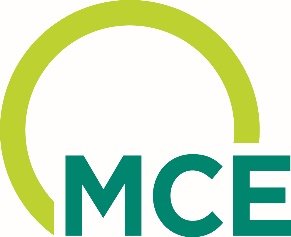 CA Public Utilities CommissionEnergy DivisionAttention: Tariff Unit505 Van Ness Avenue, 4th FloorSan Francisco, CA 94102-3298MCE Advice Letter XX-ERe: 	Marin Clean Energy’s 2020 Energy Efficiency Annual Budget Advice LetterPursuant to Decision (“D.”) 18-05-041, Decision Addressing Energy Efficiency Business Plans, Ordering Paragraphs (“OP”) 40 and 41, Marin Clean Energy (“MCE”) submits its Annual Budget Advice Letter (“ABAL”) for Program Year 2020 as MCE Advice Letter (“AL”) XX-E.Tier Designation:  This AL has a Tier 2 designation pursuant General Order (“G.O.”) 96-B, Energy Industry Rule 5.2 and D.18-05-041.Effective Date:  Pursuant to G.O. 96-B, MCE requests that this Tier 2 AL become effective on October 4, 2019, which is 30 calendar days from the date of this filing.PurposeThe purpose of this advice filing is to request MCE’s energy efficiency budget for Program Year 2020.  This AL complies with D.18-05-041, which requires MCE to file an ABAL by September 4, 2019. The ABAL provides information about MCE’s approved energy efficiency portfolio, including (1) cost effectiveness; (2) budgets; (3) energy savings; and (4) portfolio changes.BackgroundMCE has administered energy efficiency funds under California Public Utilities Code (“Code”) Section 381.1(a)-(d) since 2013. The California Public Utilities Commission (“Commission”) originally restricted MCE’s energy efficiency programs to serving gaps in Investor Owned Utility (“IOU”) programs and hard to reach markets. At the time, the Commission acknowledged that these restrictions may cause MCE’s portfolio to fail the Total Resource Cost (“TRC”) test and thus did not initially impose a minimum cost effectiveness requirement on MCE. In 2014, however, the Commission lifted the restrictions and imposed the same cost effectiveness requirements on CCAs as IOUs. Program Administrators (“PA”) were invited to submit business plans in 2017. On January 17, 2017, MCE filed a Business Plan with the Commission that requested authorization to expand MCE’s energy efficiency portfolio to include additional sectors and programmatic offerings. MCE proposed to offer programs in the following sectors: (1) Residential; (2) Commercial; (3) Industrial; (4) Agricultural; and (5) Workforce Education and Training. On June 5, 2018, the Commission approved MCE’s Business Plan.Cost EffectivenessDecision 18-05-041 provided guidance to Commission staff on how to evaluate PAs’ ABALs, which included guidance on portfolio cost effectiveness. For Program Years 2019-2022, PAs’ portfolios must meet a forecasted TRC at or above 1.0. For Program Years 2023-2025, PAs’ portfolios must meet a forecasted TRC at or above 1.25.In the event a PA does not meet a TRC of 1.25 on a forecast basis for Program Years 2019-2022, ABALs must contain additional discussion about how the PA intends to meet or exceed a 1.0 TRC on an evaluated basis. MCE’s portfolio TRC and program administrator cost ratio (“PAC”) without market effects for 2020 are provided below.MCE identified a set of factors that resulted in an ex ante TRC below 1.25 in 2020. MCE’s portfolio is in transition, from one focused heavily on residential and small commercial offerings to a more comprehensive portfolio with a range of programs to balance out cost effectiveness. The challenges that MCE faces in forecasting a 1.25 TRC are mostly related to the time required to design, launch and develop a pipeline of projects in the more cost-effective programmatic areas. In 2019, MCE experienced some delays in new program roll outs due to several factors, including: (1) limitations in MCE’s ability to access customer usage data; (2) changing deemed measure parameters; and (3) the complexity of developing new contracting structures for programs using normalized metered energy consumption (NMEC) data.In 2020, MCE expects to see some of the new programs launched in 2019 begin to deliver savings. MCE’s agricultural, industrial and large commercial programs are expected to deliver cost effective savings to help offset some of the less cost-effective programs in MCE’s portfolio. MCE’s residential NMEC program is also expected to begin generating cost effective savings in 2020, although the projections for this program are conservative because this is a new savings methodology for MCE and there is some uncertainty around how evolving regulatory guidance will affect the program. Other programs in MCE’s portfolio experienced setbacks as a result of changing market conditions. Two program strategies-- the residential single measure program and the customer-facing project assessment and procurement platform for small commercial customers-- were not found to be cost effective as a result of changes to deemed measure savings, including the 2019 DEER updates. As a result, these two programs were not rolled out to customers and MCE has had to explore other strategies to serve those sectors. Across all programs, MCE continues to adjust measure lists to reflect new savings values and market.MCE is committed to meeting the evaluated 1.0 TRC requirement through smart, responsive program design and deployment. To facilitate better oversight of programs, MCE is launching new program data management tools and will be increasing the frequency of full project data collection from quarterly to monthly. MCE will use these tools to track progress on energy savings and metrics. Other initiatives to increase savings and lower costs in 2020:Scaling up existing programs (including expanding to new service areas);Focus on marketing and outreach by using meter data analysis to target customers and working closely with MCE’s account services team;Use of performance-based implementation contracts; andDeploying measure cost savings strategies within existing programs by increasing transparency and competition among installation contractors.BudgetsThe Commission approved funding levels for MCE for Program Years 2018-2025 for each of MCE’s proposed sectors. The budget includes allocations for Evaluation Measurement and Verification (“EM&V”). The Commission approved a total multiyear budget for MCE of $85,736,000 (2018-2025). For Program Years 2018 and 2019, the Commission approved an annual budget of $8,532,000. Although, the Commission approved annual and multiyear budgets, the Commission directed PAs to use the ABAL as an opportunity to adjust their annual budgets “to reflect the 2018-2030 goals adopted in Decision 17-08-025 and the interim greenhouse gas adder adopted in Decision 17-08-022 and other relevant factors to provide a more accurate forecast of expected annual funding levels.” The revisions, however, “must not exceed the overall funding amount” authorized in D.18-05-041, which caps PAs’ total spending for the period 2018-2025. MCE provides the revised portfolio and sector budgets for the business plan period below.Energy SavingsIn approving PAs’ business plans, the Commission required ABALs to address energy savings. MCE provides forecasted savings for each program below and a true up of savings for each sector for the entire business plan period.Two Most Recent Years’ Budget, Cost-Effectiveness, and Savings by ProgramPortfolio and Program ChangesMCE identified several high-level changes to the portfolio that will help optimize cost effectiveness and achieve savings goals. These changes are responsive to current policy and market dynamics and consistent with MCE’s business plan. MCE aims to utilize NMEC in a number of programs to help, leveraging pay-for-performance contracts and competitive bidding.In an effort to reduce administrative costs, core elements of program design, implementation, and management will be shifted to implementers.MCE will hold competitive solicitations allowing for industry experts and the market to drive program design, implementation of programs, and aggregate customers to deliver meter-verified savings. MCE has expanded its portfolio by doubling its service area and offering programs in new sectors such as large commercial, industrial, agriculture, and single family residential while also increasing offerings under existing commercial and multifamily programs.  MCE is preparing to incorporate fuel substitution measures into programs when revisions to the three-pronged test are approved.MCE anticipates cost-effectiveness to improve over time. MCE launched programs in new sectors in 2020. This expanded portfolio will experience a natural ramp-up period in which the administrative costs of program design, rollout and customer outreach will have a greater impact on cost effectiveness. Where possible, MCE will reduce implementation costs and customer project costs, which will eventually contribute to a more cost-effective portfolio. MCE describes some of the program-level changes that will improve MCE’s portfolio below.Programs that have ended:Residential Single Measure Program: MCE stopped program development after an analysis of the changes to deemed measures since the business plan was filed in 2017 showed that the program was unlikely to be cost effective. This program was planned for in MCE’s 2019 ABAL but never launched to customers.Programs unchanged from 2019 to 2020:Industrial: This program will provide technical project development resources, procurement support and a mix of deemed and calculated incentives for industrial customers within MCE’s service area. Agricultural: This program will provide technical project development resources, procurement support and a mix of deemed and calculated incentives for agricultural customers.Seasonal Savings: This program offers customers the opportunity to make their cooling and heating schedules more efficient through a series of small adjustments to scheduled temperatures by a software algorithm. Customers are offered the program on their thermostat and/or through a phone app and must opt-in to participate. This program will be expanded to new service areas but otherwise remains largely unchanged.Residential Standalone Direct Install: This program will provide no-cost energy and water saving upgrades, health and safety measures, and access to other resources and non-energy services for single family homeowners and renters. This offering will include conservation education.Workforce, Education, and Training (“WE&T”): MCE has worked with PG&E to develop coordination guidelines to avoid duplication where appropriate, minimize market confusion, and ensure customer choice, and will continue to do so as the portfolio evolves. MCE’s approach to WE&T is to fill gaps and allow the market to dictate program design. MCE will solicit bids to identify existing needs and gaps to determine program design ensuring alignment with policy impacts. MCE will continue working with IOUs to ensure alignment and avoid duplication with the statewide WE&T program. Programs that have changes:Multifamily Energy Savings: This program provides complimentary walk-through energy assessments and technical assistance to identify energy and water saving opportunities at multifamily properties. To help implement these energy upgrades, the program provides cash rebates, assists with contractor bid solicitations and educates and trains operations and maintenance staff. To increase the cost effectiveness of MCE’s program without reducing services available to customers, MCE will be coordinating with BayREN to jointly serve customers.  Commercial: MCE continues to serve small commercial customers through its direct install program but has added a comprehensive offering for large commercial customers. The expanded program will make use of custom and NMEC savings calculations and will be work closely with MCEs account services team to offer better services to MCEs larger customers. Programs to be launched in 2020:Residential NMEC: This program will offer behavioral intervention strategies and upgrade recommendations to residential customers. Savings will be calculated and paid for using NMEC methodology.NoticeA copy of this AL is being served on the official Commission service lists for Application 17-01-013, et al. and Rulemaking 13-11-005.For changes to these service lists, please contact the Commission’s Process Office at (415) 703-2021 or by electronic mail at Process_Office@cpuc.ca.gov.ProtestsAnyone wishing to protest this advice filing may do so by letter via U.S. Mail, facsimile, or electronically, any of which must be received no later than 20 days after the date of this advice filing. Protests should be mailed to:CPUC, Energy Division		Attention: Tariff Unit		505 Van Ness Avenue		San Francisco, CA 94102		Email: EDTariffUnit@cpuc.ca.govCopies should also be mailed to the attention of the Director, Energy Division, Room 4004 (same address as above).In addition, protests and all other correspondence regarding this AL should also be sent by letter and transmitted electronically to the attention of:Jana Kopyciok-LandeSenior Policy AnalystMarin Clean Energy1125 Tamalpais Ave.San Rafael, CA  94901Phone: 	(415) 464-6044Facsimile:	(415) 459-8095jkopyciok-lande@mceCleanEnergy.orgAlice Havenar-DaughtonDirector of Customer ProgramsMarin Clean Energy1125 Tamalpais Ave.San Rafael, CA  94901Phone: 	(415) 464-6030Facsimile:	(415) 459-8095ahavenar-daughton@mceCleanEnergy.orgThere are no restrictions on who may file a protest, but the protest shall set forth specifically the grounds upon which it is based and shall be submitted expeditiously. CorrespondenceFor questions, please contact Jana Kopyciok-Lande at (415) 464-6044 or by electronic mail at jkopyciok-lande@mceCleanEnergy.org.ConclusionMCE respectfully requests approval of its 2020 energy efficiency portfolio budget./s/ Jana Kopyciok-LandeJana Kopyciok-LandeSenior Policy AnalystMarin Clean Energycc:	Service Lists: R.13-11-005; A17-01-013, et al.Portfolio TRC and PAC for 2020Portfolio TRC and PAC for 2020TRC1.04PAC1.11MCE Forecast 2020 Budget and Savings (Net)MCE Forecast 2020 Budget and Savings (Net)MCE Forecast 2020 Budget and Savings (Net)MCE Forecast 2020 Budget and Savings (Net)MCE Forecast 2020 Budget and Savings (Net)SectorProgram Year BudgetkWhkWtherms (MM)Residential$2,578,8875,122,4455640.320Commercial$1,358,0153,036,757505(0.003)Industrial$1,666,8282,326,7112940.176Agriculture$806,3561,099,7402370.066Emerging Tech$0nananaPublic$0nananaCodes and Standards$0nananaWE&T$346,667nananaFinance$0nananaOBF Loan Pool$0nananaSubtotal$6,756,75311,585,6531,6000.56PA EM&V $90,946Total PA PY Spending Budget1$6,847,698Uncommitted and Unspent Carryover balance2$4,779,704Total PA PY Budget Request3$2,067,994Authorized PY Budget Cap (D.18-05-041)$8,532,000Annual Rolling Portfolio Budget Forecast - True-upAnnual Rolling Portfolio Budget Forecast - True-upAnnual Rolling Portfolio Budget Forecast - True-upAnnual Rolling Portfolio Budget Forecast - True-upAnnual Rolling Portfolio Budget Forecast - True-upAnnual Rolling Portfolio Budget Forecast - True-upSector2018 (actuals)2019202020212022Residential$695,467$3,865,965$7,078,017$7,078,017$6,170,017Commercial$617,207$1,185,725$3,292,922$3,292,922$2,934,922Industrial0$690,423$1,283,596$1,283,596$1,269,596Agriculture0   $766,449$1,253,259$1,253,259$1,181,259Emerging Tech00000Public00000Codes and Standards00000WE&T0  $160,000$346,667$346,667$346,667Finance$18,5240000OBF Loan Pool00000Subtotal$1,331,198$6,668,561$13,254,460$13,254,460$11,902,460EM&V$16,590$111,143$211,005$211,005$189,405Total Portfolio Program Year PA Budget$1,347,788$6,779,704$13,465,465$13,465,465$12,091,865Total Authorized Portfolio PY Budget Cap$8,532,000$8,532,000$12,404,000$12,404,000$10,998,000Forecast Portfolio PY TRC0.581.041.151.151.25Forecast Portfolio PY PAC0.641.181.321.321.44Annual Rolling Portfolio Budget Forecast - True-up (continued)Annual Rolling Portfolio Budget Forecast - True-up (continued)Annual Rolling Portfolio Budget Forecast - True-up (continued)Annual Rolling Portfolio Budget Forecast - True-up (continued)Annual Rolling Portfolio Budget Forecast - True-up (continued)Sector202320242025TotalResidential$6,170,017$6,170,017$5,660,017$43,128,000Commercial$2,934,922$2,934,922$3,251,922$20,667,000Industrial$1,269,596$1,269,596$1,260,596$8,327,000Agriculture$1,181,259$1,181,259$1,260,259$8,077,000Emerging Tech0000Public0000Codes and Standards0000WE&T$346,667$346,667$346,667$2,240,000Finance0000OBF Loan Pool0000Subtotal$11,902,460$11,902,460$11,779,460$82,439,000EM&V$189,405$189,405$187,405$1,318,800Total Portfolio Program Year PA Budget$12,091,865$12,091,865$11,966,865$83,757,800Total Authorized Portfolio PY Budget Cap$10,998,000$10,998,000$10,870,000$85,736,000Forecast Portfolio PY TRC1.251.251.25Forecast Portfolio PY PAC1.441.441.44Annual Rolling Portfolio Savings Forecast - True-up (kWh)Annual Rolling Portfolio Savings Forecast - True-up (kWh)Annual Rolling Portfolio Savings Forecast - True-up (kWh)Annual Rolling Portfolio Savings Forecast - True-up (kWh)Annual Rolling Portfolio Savings Forecast - True-up (kWh)Annual Rolling Portfolio Savings Forecast - True-up (kWh)Annual Rolling Portfolio Savings Forecast - True-up (kWh)Annual Rolling Portfolio Savings Forecast - True-up (kWh)Annual Rolling Portfolio Savings Forecast - True-up (kWh)Sector2018 (actuals)2019202020212022202320242025Residential336,2272,531,9022,850,2932,850,2932,797,6342,797,6342,797,6342,797,634Commercial823,3641,967,3313,641,0843,641,0844,246,5834,246,5834,246,5834,246,583Industrialn/a556,5881,179,1611,179,1611,864,6511,864,6511,864,6511,864,651Agriculturen/a799,656709,938709,938659,030659,030659,030659,030Emerging Techn/an/an/an/an/an/an/an/aPublicn/an/an/an/an/an/an/an/aCodes and Standardsn/an/an/an/an/an/an/an/aWE&Tn/an/an/an/an/an/an/an/aFinancen/an/an/an/an/an/an/an/aOBF Loan Pooln/an/an/an/an/an/an/an/aTotal Forecast Portfolio Savings1,159,5915,855,4778,380,475 8,380,475 9,567,898 9,567,898 9,567,898 9,567,898 CPUC Goaln/an/an/an/an/an/an/an/a% of Goaln/an/an/an/an/an/an/an/aAnnual Rolling Portfolio Savings Forecast - True-up (kW)Annual Rolling Portfolio Savings Forecast - True-up (kW)Annual Rolling Portfolio Savings Forecast - True-up (kW)Annual Rolling Portfolio Savings Forecast - True-up (kW)Annual Rolling Portfolio Savings Forecast - True-up (kW)Annual Rolling Portfolio Savings Forecast - True-up (kW)Annual Rolling Portfolio Savings Forecast - True-up (kW)Annual Rolling Portfolio Savings Forecast - True-up (kW)Annual Rolling Portfolio Savings Forecast - True-up (kW)Sector2018(actuals)2019202020212022202320242025Residential27233245245235235235235Commercial12635811611681818181Industrialn/a41383859595959Agriculturen/a64848478787878Emerging Techn/an/an/an/an/an/an/an/aPublicn/an/an/an/an/an/an/an/aCodes and Standardsn/an/an/an/an/an/an/an/aWE&Tn/an/an/an/an/an/an/an/aFinancen/an/an/an/an/an/an/an/aOBF Loan Pooln/an/an/an/an/an/an/an/aTotal Forecast Portfolio Savings153696484484454454454454CPUC Goaln/an/an/an/an/an/an/an/a% of Goaln/an/an/an/an/an/an/an/aAnnual Rolling Portfolio Savings Forecast - True-up (therms)Annual Rolling Portfolio Savings Forecast - True-up (therms)Annual Rolling Portfolio Savings Forecast - True-up (therms)Annual Rolling Portfolio Savings Forecast - True-up (therms)Annual Rolling Portfolio Savings Forecast - True-up (therms)Annual Rolling Portfolio Savings Forecast - True-up (therms)Annual Rolling Portfolio Savings Forecast - True-up (therms)Annual Rolling Portfolio Savings Forecast - True-up (therms)Annual Rolling Portfolio Savings Forecast - True-up (therms)Sector2018 (actuals)2019202020212022202320242025Residential0.07 0.27 0.420.420.460.460.460.46Commercial(.001) 0.03 0.010.010.010.010.010.01Industrialn/a 0.07 0.120.120.140.140.140.14Agriculturen/a 0.03 0.010.010.010.010.010.01Emerging Techn/an/an/an/an/an/an/an/aPublicn/an/an/an/an/an/an/an/aCodes and Standardsn/an/an/an/an/an/an/an/aWE&Tn/an/an/an/an/an/an/an/aFinancen/an/an/an/an/an/an/an/aOBF Loan Pooln/an/an/an/an/an/an/an/aTotal Forecast Portfolio Savings 0.07  0.40  0.55  0.55  0.61  0.61  0.61  0.61 CPUC Goaln/an/an/an/an/an/an/an/a% of Goaln/an/an/an/an/an/an/an/a2017201720182018Program IDProgram NameAuthorized BudgetAnnual ExpendituresAuthorizedBudgetAnnualExpendituresMCE01Multifamily$667,555 $491,844 $728,686$558,107MCE02Commercial$658,711 $774,411 $838,745$617,207MCE03Single Family$233,050 $117,835 $207,250$137,360MCE04Financing$27,031 $19,223 $27,031$18,524Portfolio TotalPortfolio$1,586,347 $1,403,313 $1,801,712$1,331,198Claimed TRC and PAC for 2017-2018Claimed TRC and PAC for 2017-2018Claimed TRC and PAC for 2017-2018Claimed TRC and PAC for 2017-2018YearProgramTRC RatioPAC Ratio2018Commercial1.041.212018Multifamily0.120.672018Single Family0.800.802017Commercial1.171.332017Multifamily0.260.552017Single Family0.340.34Claimed First Year Net Savings for 2017 and 2018Claimed First Year Net Savings for 2017 and 2018Claimed First Year Net Savings for 2017 and 2018Claimed First Year Net Savings for 2017 and 2018Claimed First Year Net Savings for 2017 and 2018YearProgramNet kWNet kWhNet Therms2018Commercial126823,364-8892018Multifamily8151,21716,4682018Single Family19185,01054,8012017Commercial2021,077,9267542017Multifamily16134,0847,5412017Single Family550,23326,526